T.C.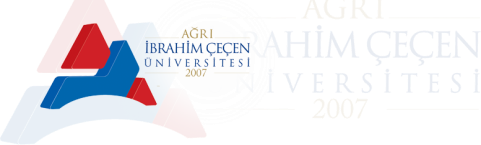 AĞRI İBRAHİM ÇEÇEN ÜNİVERSİTESİ CELAL ORUÇ HAYVANSAL ÜRETİM YÜKSEKOKULUGelen Evrak İş Akış Şeması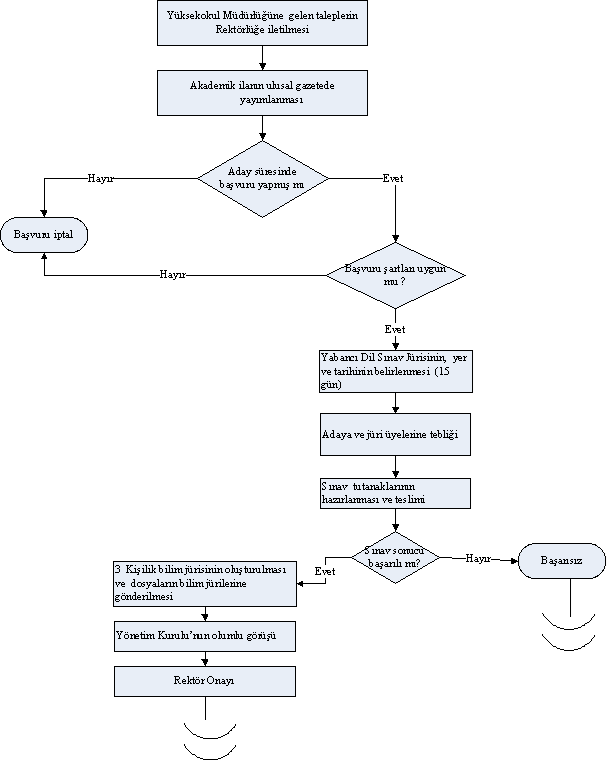 Giden Evrak İş Akış Şeması 		Hayır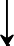 Arşiv İş Akış ŞemasıE v e tYıl Sonu Terkin ve Mal Sayımı İş Akış Şeması 	    Müdür OnayıPersonel Maaş İşlemleri İş Akış ŞemasıEvetMal Bildirimi İş Akış ŞemasıSenelik İzin Alma İş Akış ŞemasıTaşınır Kayıt ve Kontrol Hizmetleri Talep Karşılama İş Akış ŞemasıMal Teslim Alma İş Akış Şemasıİşe Başlamada ve Ayrılışta Yapılacak Gerekli İşlemler SüreciDers Görevlendirmelerinin Yapılması Alt Süreci Akış ŞemasıVarYokHaftalık Ders Programlarının Hazırlanması Alt Süreci İş Akış ŞemasıSınav Programlarının Hazırlanması Alt Süreci İş Akış ŞemasıDers Planlarının ve İçeriklerinin Güncellenmesi Alt Süreci İş Akış ŞemasıÖğrenci Burs Alt Süreci İş Akış ŞemasıMazeret İzini Alt Süreci İş Akış ŞemasıÖğrenci Kayıt Dondurma İş Akış ŞemasıHayırAkademik Ders Aldırma Alt Süreci İş Akış ŞemasıÖğrenci Disiplin Soruşturması Alt Süreci Akış İş ŞemasıToplanan deliller, alınan ifadeler şüphelilere atfedilen suçuispatlamak için yeterli mi?HayırEvetRaportör, dosyada eksik	 	                    tespit etti mi?HayırEvetAEvetÖğretim Elemanı Ders Telafi Alt Süreci İş Akış ŞemasıBaşarı Notları İlanı Alt Süreci İş Akış ŞemasıÖğrenci Danışmanlık Alt Süreci İş Akış ŞemasıÖğrenci Temsilcisi Seçimi Alt Süreci İş Akış ŞemasıÖğrenci Kontenjanları Alt Süreci İş Akış ŞemasıSınavlara İtiraz Alt Süreci İş Akış ŞemasıMazeret Sınavı Alt Süreci İş Akış ŞemasıStratejik Plan Hazırlama Alt Süreç İş Akış ŞemasıBilirkişi Görevlendirme Alt Süreç İş Akış ŞemasıTaşınırların Kaydı Alt Süreç İş Akış ŞemasıGiriş ve Tüketim ve Kullanım Suretiyle Çıkış Alt Süreci İş Akış ŞemasıStratejik Planın İzlenmesi ve Değerlendirilmesi Alt Süreci İş Akış ŞemasıTaşınır Giriş ve Çıkış İşlemlerinin Muhasebe Birimine Bildirilmesi Alt Süreç İş Akış ŞemasıSayım ve Sayım Sonrası Yapılacak İşlemler Alt Süreci İş Akış ŞemasıEksik	FazlaEşitHayırEvetBölüm Başkanı Seçimi ve Ataması Alt Süreci İş Akış ŞemasıHayır1.37. Bütçe Hazırlama Alt Süreci İş Akış ŞemasıGörev Yollukları Alt Süreci İş Akış ŞemasıResmi Yazışmalar İş Akış ŞemasıAyniyat Sarf Malzeme İş Akış ŞemasıHizmet içi Eğitim, Toplantı, Konferans vb. Faaliyetlerin Personele Bildirilmesi İş Akış ŞemasıBİMER Bilgi Edinme İş Akış ŞemasıEvetHayırEvetMüdür/Yüksekokul Sekreteri Onayı İş Akış Şemasıİşe Başlamada Gerekli Yapılacak İşlemler Alt Süreç İş Akış ŞemasıYüksekokul Sekreterine Vekâlet Alt Süreç İş Akış ŞemasıÖzlük Dosyası İade Alt Süreç İş Akış ŞemasıKadrosu başka birime aktarılan ve o birimde görevlendirilen personel için; İlgiliye ait tüm yazışmaların dosyalanıp, üst yazıyla özlük dosyasının görevlendirildiği birime iadesiEmeklilik, nakil,ölüm,istifa gibi durumlarda; İlgiliye ait tüm yazışmaların dosyalanıp, üst yazıyla özlük dosyasının Rektörlüğe iadesi1.47. Personel Disiplin İşlemleri Alt Süreç İş Akış Şeması31.Madde İle Görevlendirme Alt Süreç İş Akış ŞemasıEvet40/b Görevlendirme Alt Süreç İş Akış ŞemasıHayırEvetOlumsuzOlumluYurt Dışı İzin Onayı Alt Süreç İş Akış ŞemasıMuayene komisyonu alt süreç iş akış şeması2547 Sayılı Kanunun 35. Madde Uyarınca Görevlendirme Alt Süreç İş Akış Şeması 	EvetPersonel nakil bildirimin bir nüshasının ilgiliye verilmesi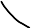 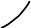 Araştırma Görevlisi Ve Uzman Atama Alt Süreç İş Akış Şeması 		 		Aday ilandaki şartlara uyuyor mu ve	 		 	Hayırbelgeleri tamam mı?EvetHayır    İlgi BölümBaşkanlığının Görüşü olumlu mu?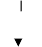 EvetÖğretim Yardımcıları Görev Süresi Uzatımı Alt Süreç İş Akış Şeması39. Madde Görevlendirme Alt Süreç İş Akış ŞemasıEvet 	Evet 		Yönetim Kurulu görüşüolumlu mu?HayırEvetEvrakın ilgili Yüksekokul Müdürüne veya yardımcılarına gönderilmesiEvrakın ilgili Yüksekokul Müdürüne veya yardımcılarına gönderilmesiEvrakın Müdür veya yardımcıları tarafından gereğinin yapılması için ilgili birime havale edilmesiEvrakın Müdür veya yardımcıları tarafından gereğinin yapılması için ilgili birime havale edilmesiGiden Evrakın HazırlanmasıGiden Evrakın HazırlanmasıEvrakın Şef tarafından kontrolüEvrakın Şef tarafından kontrolüYüksekokul Sekreteri tarafından incelenmesiyle Müdürlük Makamına arzıYüksekokul Sekreteri tarafından incelenmesiyle Müdürlük Makamına arzıYüksekokul Müdürü tarafından incelenip imzalanmasıYüksekokul Müdürü tarafından incelenip imzalanmasıFiyat araştırma komisyonunun Yaklaşık Maliyet Cetvelini onaylamasıFiyat araştırma komisyonunun Yaklaşık Maliyet Cetvelini onaylamasıİhale onay belgesinin Gerçekleştirme Görevlisi ve Harcama Yetkilisi tarafındanonaylanmasıİhale onay belgesinin Gerçekleştirme Görevlisi ve Harcama Yetkilisi tarafındanonaylanması2.tekliflerin alınması için piyasa fiyat araştırmasının yapılması2.tekliflerin alınması için piyasa fiyat araştırmasının yapılmasıHayırİlgili birime iade edilmesiİlgili birime iade edilmesiMaaş ödeme emri ve ekleriMaaş ödeme emri ve ekleriDüzeltilmesi için ilgili personele gönderilirDüzeltilmesi için ilgili personele gönderilirYıllık izin,sağlık izni kullanma talebiveya görevlendirme oluruYıllık izin,sağlık izni kullanma talebiveya görevlendirme oluruAİÇÜ Rektörlüğü Akademik Birim YöneticilerininGeçici Görevlendirme/Yıllık izin/Mazeret İzin Talep ve Onay Formunun düzenlenmesiAİÇÜ Rektörlüğü Akademik Birim YöneticilerininGeçici Görevlendirme/Yıllık izin/Mazeret İzin Talep ve Onay Formunun düzenlenmesiYüksekokul Sekreterliğine vekalet edecek kişiye ilgili formun imzalatılması ve onay için Rektörlük Makamı'na gönderilmesiYüksekokul Sekreterliğine vekalet edecek kişiye ilgili formun imzalatılması ve onay için Rektörlük Makamı'na gönderilmesiDönüşünde göreve başlamasının Rektörlüğe bilgirilmesiDönüşünde göreve başlamasının Rektörlüğe bilgirilmesiGelen şikayet ve tutanak doğrultusunda disiplin işlemlerine başlanılması,takibi ve sonuçlandırılmasıGelen şikayet ve tutanak doğrultusunda disiplin işlemlerine başlanılması,takibi ve sonuçlandırılmasıDisiplin amirlerince verilen disiplin cezalarına ilişkin belgelerin özlük dosyasına işlenmek üzere PDB'na gönderilmesiDisiplin amirlerince verilen disiplin cezalarına ilişkin belgelerin özlük dosyasına işlenmek üzere PDB'na gönderilmesi